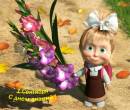    ПАМЯТКА ДЛЯ РОДИТЕЛЕЙбудущих первоклассниковГотовность ребенка к школе определяется, прежде всего, состоянием его физического и психического развития. Перед выбором школы получите консультацию о состоянии его здоровья у врачей - невропатолога, офтальмолога, отоларинголога, спросите совета у психолога. Прислушайтесь к их рекомендациям.Уделите внимание рациональной организации режима дня ребенка, избегайте чрезмерных перегрузок. Соблюдение режима дня - рациональное питание, сон, разумное чередование отдыха и занятий, прогулки на свежем воздухе, не только оказывает положительное воздействие на сохранение и укрепление здоровья ребенка, но и способствует формированию таких качеств личности как собранность, организованность, дисциплинированность, активность.Формируйте у детей познавательный мотив к учению, интерес к школьной жизни. Часто желание пойти в школу вызвано лишь внешним интересом: новая форма, букет цветов, красивый портфель. В период подготовки к школе важно сделать акцент на развитии познавательного интереса, ведь учеба - это большой, кропотливый труд, и ребенок должен быть готов к этому.Верьте в возможности Вашего ребенка - это поможет ему ощутить психологический комфорт, защищенность, уверенность в своих силах. Если ребенок уверен в себе, учите его критически оценивать свои поступки и дела, адекватно относится к замечаниям. Застенчивый ребенок, напротив, нуждается в одобрении и поддержке. Найдите хорошее в малом - похвалите его.Разнообразьте практику общения с окружающими, учите ребенка сотрудничеству с детьми и взрослыми. Проследите, как он проявляет себя в играх, умеет ли подчиняться правилам.Исключите из своих бесед негативные, тревожные, сомнительные высказывания о школьных годах. Старайтесь формировать у ребенка позитивное отношение к школе, к учителям и школьным занятиям.Посетите с ребенком ближайшую к дому школу или школу, в которую Вы собираетесь отдать ребенка. Например, в день открытых дверей. Погуляйте по территории, послушайте школьный звонок, рассмотрите стенды, обратите внимание на то, как одеты школьники. Таким образом, Вы сможете снизить тревожность у будущего первоклассника.Что необходимо знать об особенностях развития первоклассника?Поступление ребёнка в школу связано не только с волнительными и радостными, яркими впечатлениями первых дней обучения, но и с возникновением непредвиденных проблем.В начальный период школьного обучения родителям и педагогам необходимо создать благоприятные условия для адаптации ребёнка к школе, которые обеспечивали бы его дальнейшее благополучное развитие, обучение и воспитание.Состояние здоровья младших школьников требует особенно внимательного отношения к организации его школьной жизни, режима учебных занятий, интенсивности учебной нагрузки, методам обучения, гигиеническим требованиям, эмоциональному климату как в классе, так и дома.Психофизиологические особенности ребёнка 7-го года жизни связаны с тем, что социальный статус ученика только формируется, появляются новые правила общения и взаимодействия с учителем, сверстниками, взрослыми.Для детей этого возраста наиболее характерно наглядно-образное и действенно-образное мышление, создаются предпосылки для формирования логической формы мышления. Произвольность, устойчивость внимания ещё невелика, зависит от индивидуальных особенностей каждого ребёнка, от форм и методов обучения. В связи с этим деятельность ребёнка на уроке должна быть разнообразной, так как продуктивно заниматься чтением, письмом, беседой, по мнению специалистов, он может не более 10-12 минут.Преобладание непроизвольного запоминания требует более широкого использования разнообразных наглядных средств обучения.В этот период ребёнок особенно остро реагирует на неудачи, появляется эмоциональная реакция на успешность и неуспешность, на стиль отношения взрослого к себе, поэтому очень важно проявлять к нему внимательное, чуткое отношение, демонстрировать понимание.Начало обучения в школе - сложная пора как для ребёнка, так и для родителей. Малыш попадает в новые условия, в которых необходимо выполнять определённые требования, подчиняться дисциплине.В этот период ему особенно нужна помощь взрослых:Будьте предельно терпеливы, сдержанны, спокойны, доброжелательны.Поощряйте хорошее поведение детей, не акцентируйте внимание на просчётах, поддерживайте советом.Предоставьте возможность для двигательной "разрядки", в режиме дня предусмотрите время для прогулок, физических упражнений.Согласуйте свои требования с рекомендациями учителя, расскажите об индивидуальных особенностях своего ребёнка психологу.Помогите организовать деятельность ребёнка по чётко распланированному, стереотипному распорядку.При выполнении сложного для ребёнка задания разделите его на части и проследите за выполнением каждой части.Продумайте организацию рабочего места, исключите отвлекающие предметы.Используйте игровые приёмы, они помогают снять стрессы, поддержать благоприятное эмоциональное состояние ребёнка.Рассказывайте на ночь интересные истории из жизни ребёнка, добрые сказки, это снимает напряжение "рабочего" дня.Как узнать, готов ли ребенок к школеПоступление в школу вносит в жизнь ребенка большие изменения. Период адаптации достаточно сложен для него. Автор статьи одного из журналов даёт рекомендации педагогам и родителям по поводу того, как облегчить первокласснику период привыкания к школе.Выявление готовности ребёнка к школеПрежде чем раскрыть составляющие психологической готовности ребенка к школьному обучению, надо ответить на вопросы: к чему он должен быть готов, и какая именно готовность требуется от него. Во-первых, ребенку предстоит усваивать школьную программу, во-вторых, ему необходимо будет привыкнуть к новым условиям, в которые он попадет. Новизна состоит в следующем:начинается новая для ребенка деятельность - целиком учебная, а не игровая;он должен ежедневно находиться в новом для него коллективе детей и учителей;ребенок впервые попадает в условия экспертизы, когда его знания: и успехи оцениваются.Психологическая готовность к школе включает следующие составляющие:     мотивационную готовность;     волевую готовность;     готовность познавательных функций;     готовность руки к овладению письмом;     социальную готовность.Для того чтобы оценить уровень психологической готовности ребенка к школе, проводится собеседование с психологом. При этом оценивается наличие не знаний (знает ли ребенок буквы, умеет ли он читать и считать), а указанных составляющих готовности к школе, так как именно это в дальнейшем позволит легко адаптироваться к школьному обучению и быстро приобрести навыки чтения, письма и счета. Таким образом, психологическая готовность ребенка к школе определяется не набором знаний и умений, а определенной степенью зрелости его мозговых структур.Мотивационная готовность к обучениюКогда мы говорим о мотивационной или личностной готовности ребенка к школе, то имеем в виду его желание или нежелание идти в нее. На вопрос: "Хочешь ли ты идти в школу, или тебе больше нравится в детском саду?" Он может ответить, что в детском саду ему уже все известно, и поэтому он хочет идти в школу. Но пояснения, что именно привлекает его в школе, могут быть самыми разными: потому что некоторые друзья уже учатся в школе; потому что там не укладывают спать днем; потому что хочется иметь новый портфель; потому что на переменах можно бегать по коридору и т. д. К сожалению, подобные ответы свидетельствуют о том, что школа привлекает ребенка, но личностно он еще не готов к учебной деятельности. Подобные интересы могут быстро угаснуть (через три дня портфель уже утратит для ребенка всякую привлекательность).Перечисленные мотивы не придадут ребенку достаточно сил (внимания, прилежания) для преодоления трудностей, с которыми он неизбежно столкнется в школьной обстановке. А если ребенок собирается в школу, потому что ему надо научиться читать, писать, считать или потому что он хочет стать таким, как папа или мама, то родители могут быть уверены, что интерес к обучению у него будет длительным.Волевая готовность к обучениюК началу школьного обучения ребенок должен научиться концентрировать свое внимание не на тех занятиях, которые ему интересны в данный момент (поиграть, порисовать), а на том, что говорит ему учитель. Дошкольник еще не всегда способен воспринять слово "надо" как руководство к действию и подчинить ему свои желания. Он более импульсивен, его поведением управляют желания и интересы, которые не отличаются стойкостью. Их легко возбудить новой игрушкой или новой игрой, но они легко и угасают.Волевая готовность, или произвольность, - это способность ребенка действовать по инструкции взрослого (по заданному им правилу), ориентироваться на заданную систему требований. Как правило, произвольное поведение ребенка формируется к 6-7 годам. Во время собеседования психолог оценивает, насколько он внимателен, может ли он действовать по заданию взрослого, организовать свою деятельность в соответствии с заданием, контролировать ее результаты и сличать их с заданным образцом.Готовность познавательных функцийПроцесс учения обеспечивается основными познавательными функциями человека: вниманием, мышлением, восприятием, памятью, речью, пространственными представлениями. Эти функции развиваются у ребенка с рождения и до 15-18 лет. Достаточная степень зрелости этих функций к моменту начала школьного обучения обеспечивает успешный старт учебной деятельности в школе. Особенность состоит в том, что познавательные функции развиваются у ребенка не одновременно (одни из них могут опережать другие) и не одинаково (у некоторых детей в силу разных причин формирование некоторых функций задерживается).Готовность руки ребенка к овладению письмомЗадача психолога при обследовании ребенка состоит в выявлении степени зрелости его функций и составлении на основе этого прогноза возможных трудностей, с которыми он может столкнуться в первом классе. Кроме того, нужно обязательно дать родителям рекомендации по поводу того, какая помощь необходима их ребенку для того, чтобы "подтянуть" еще не до конца сформированную функцию, которая может тормозить его успеваемость в школе.Один из навыков, который должен быть сформирован к тому времени когда ребенок пойдет в школу, - это развитие точных движений руки (тонкая моторика). В психическом развитии человека очень многое определяется тем, насколько он способен управлять своими руками. Причем это очень сложная зависимость: развитие центральной нервной системы позволяет соотнести то, что человек видит и слышит, с траекторией совершаемых движений, а совершенствование движений рук, в свою очередь, ускоряет развитие речевых центров головного мозга. Если тонкая моторика у ребенка сформирована недостаточно, то у него может быть плохой почерк (как правило, это свидетельствует о недостаточной мышечно-суставной чувствительности пальцев), или рука быстро устает при письме (из-за повышенного мышечного тонуса). При обследовании ребенка психолог обязательно попросит его что-нибудь нарисовать (человека, дом) или срисовать узор с образца для того, чтобы оценить, насколько рука ребенка готова к письму.Социальная готовностьСоциальная зрелость подразумевает потребность ребенка в общении со сверстниками и умение подчинять свое поведение законам детских групп, способность принимать роль ученика, умение слушать и выполнять указания учителя. При оценке социальной готовности психолог смотрит насколько легко ребенок входит в контакт, вызывают ли у него повышенную тревогу новые лица и необходимость общаться с ними. Этим определяется то, как ребенок впишется в новый для него коллектив.Развитие пространственных представленийКак показывает практика, у сегодняшних шестилеток чаще всего недостаточно развиты пространственное представление и речь. Дети плохо ориентируются в пространстве: часто им трудно определить, где правая, где левая рука; что находится справа, что слева от них. Ориентация в пространстве очень важна для запоминания букв и цифр, так как они имеют жесткую пространственную конфигурацию.Для запоминания конфигурации букв можно лепить их с ребенком из пластилина; складывать из мелкой мозаики; делать из проволоки; рисовать на ладошке; обводить буквы пальцем, а потом повторять эти движения на чистой бумаге, обмакнув палец в краску.Развитие речиНедостаточное развитие речи у детей обусловливает низкий уровень словесно-логического мышления. К сожалению, современные дети больше проводят время у телевизора и компьютера, а не в общении с родителями. Ни телевизор, ни тем более компьютер не являются развивающей средой для ребенка, а для детей дошкольного возраста последний и вовсе противопоказан. Это мнение психологов, невропатологов и психоневрологов.На развитие речи сильно влияет общение с ребенком по поводу прочитанной им книги, просмотренного фильма, посещения зоопарка... Взрослые должны интересоваться тем, что он запомнил из прочитанного; про кого был рассказ; каков, по мнению ребенка, главный герой - сильный или слабый, добрый или злой, хороший или плохой, почему он так считает. Необходимо поощрять ребенка к рассуждениям вслух, пересказу, составлению связного рассказа, выстраиванию причинно-следственных связей. При этом полезно использовать серии сюжетных картинок (комиксы). Ребенок должен разложить их по порядку и составить по ним рассказ. Для тренировки навыков обобщения и выделения существенных признаков полезна игра "сходство и различие". Если ребенку трудно, нужно помочь ему наводящими вопросами. Для получения положительного результата, такие занятия следует проводить систематически и обязательно в доброжелательной обстановке.Таким образом, если мы хотим, чтобы наши дети были умными и успешными в школе, надо ограничить их общение с телевизором и компьютером и расширить общение с наиболее близкими им людьми. Самое дорогое, что мы можем подарить ребенку, - это посвящаемое ему время.Развитие произвольности поведенияПри формировании произвольного поведения, т. е. способности ребенка действовать не по своему желанию, а по заданию взрослого, ведущая роль, как это ни странно, принадлежит игре. Речь идет о сюжетно-ролевой игре, в которой есть правила и ребенок должен подчинить им свое поведение. Это может быть игра в школу, магазин, больницу, а также - подвижные игры с определенными правилами. Если в домашних условиях организовать такие игры затруднительно, то поиграть с ребенком в известную игру "Да и нет, не говорите" родителям вполне по силам. В такой игре ребенок приучается действовать не по первому импульсу, а по правилу.Черный, белый не берите, "да" и "нет" не говоритеВедущий обходит играющих и каждому говорит: "Вам прислали сто рублей. Что хотите, то купите, черный, белый не берите, "да"и "нет"не говорите!" После этого он ведет с участником игры беседу, задает разные вопросы, провоцируя чтобы кто-то в разговоре произнес одно из запрещенных слов: "черный", "белый", "да", "нет".Дети в игре внимательно слушают вопросы и следят за своей речью.Ведущий: Что продается в булочной?Ребенок: Хлеб.Ведущий: Какой?Ребенок: Мягкий.Ведущий: А какой хлеб ты больше любишь: черный или белый?Ребенок: Всякий.Ведущий: Из какой муки пекут булки?Ребенок: Из пшеничной.Также развитию произвольности способствуют любые действия по заданному образцу: рисование узоров, конструирование из геометрических фигур, складывание из бумаги.Как же узнать, готов ли ребёнок идти в школу?Школьными психологами разработаны специальные методики, позволяющие определить уровень готовности ребенка к школе. Обратитесь за помощью к психологу, работающему в детском саду, который посещает ваш ребенок, или в детскую поликлинику - там вам объяснят, как найти нужного специалиста.Попробуйте ответить ("да" или "нет") на вопросы данного теста. Он поможет вам понять, готов ли ваш ребенок к школе.     Может ли ваш ребенок заниматься самостоятельно каким-нибудь делом, требующим сосредоточенности в течение 25-30 минут (например, собирать конструктор или пазлы)?     Говорит ли ваш ребенок, что он хочет идти в школу, потому что там он узнает много нового и интересного, найдет новых друзей?     Может ли ваш ребенок самостоятельно составить рассказ по картинке, включающий в себя не менее 5 предложений?     Знает ли ваш ребенок наизусть несколько стихотворений?     Верно ли, что ваш ребенок в присутствии незнакомых людей ведет себя непринужденно, не стесняется?     Умеет ли ваш ребенок изменять имя существительное по числам (например: рама - рамы, ухо - уши, человек - люди, ребёнок - дети)?     Умеет ли ваш ребенок читать без ошибок по слогам или, что ещё лучше, целиком слова, состоящие из 2-3 слогов?     Умеет ли ваш ребёнок считать до двадцати и обратно?     Может ли ваш ребёнок решать примеры на сложение и вычитание в пределах десяти?     Может ли ваш ребёнок решать задачи на нахождение суммы или разности (например: "В вазе 3 яблока и 2 груши. Сколько всего фруктов в вазе?"; "В вазе было 10 конфет. 3 конфеты съели. Сколько осталось?")?     Сможет ли ваш ребёнок точно повторить предложение (например:"Зайчик, вспрыгни на пенёк!")?     Любит ли ваш ребёнок раскрашивать картинки, рисовать, лепить из пластилина?     Умеет ли ваш ребёнок пользоваться ножницами и клеем (например, делать аппликацию)?     Может ли ваш ребёнок обобщать понятия, например, назвать одним словом (а именно мебель) стол, диван, стул, кресло?     Может ли ваш ребёнок сравнить два предмета, то есть назвать сходство и различия между ними (например, ручка и карандаш, дерево и кустарник)?     Знает ли ваш ребёнок название времён года, месяцев, дней недели, их последовательность?     Может ли ваш ребёнок понять и точно выполнить словесные инструкции?Если вы утвердительно ответили на 15 - 17 вопросов, можете считать, что ваш ребёнок вполне готов к школе. Вы не напрасно с ним занимались, а школьные трудности, если они возникнут, будут легко преодолимы.Если вы утвердительно ответили на 10 - 14 вопросов, значит, ваш ребенок многому научился. Содержание же вопросов, на которые вы ответили отрицательно, подскажет вам темы дальнейших занятий.Если вы утвердительно ответили на 9 (и менее) вопросов, значит, вам следует, во-первых, почитать специальную литературу, во-вторых, постараться уделять больше времени занятиям с ребёнком, в-третьих, обратиться за помощью к специалистам.